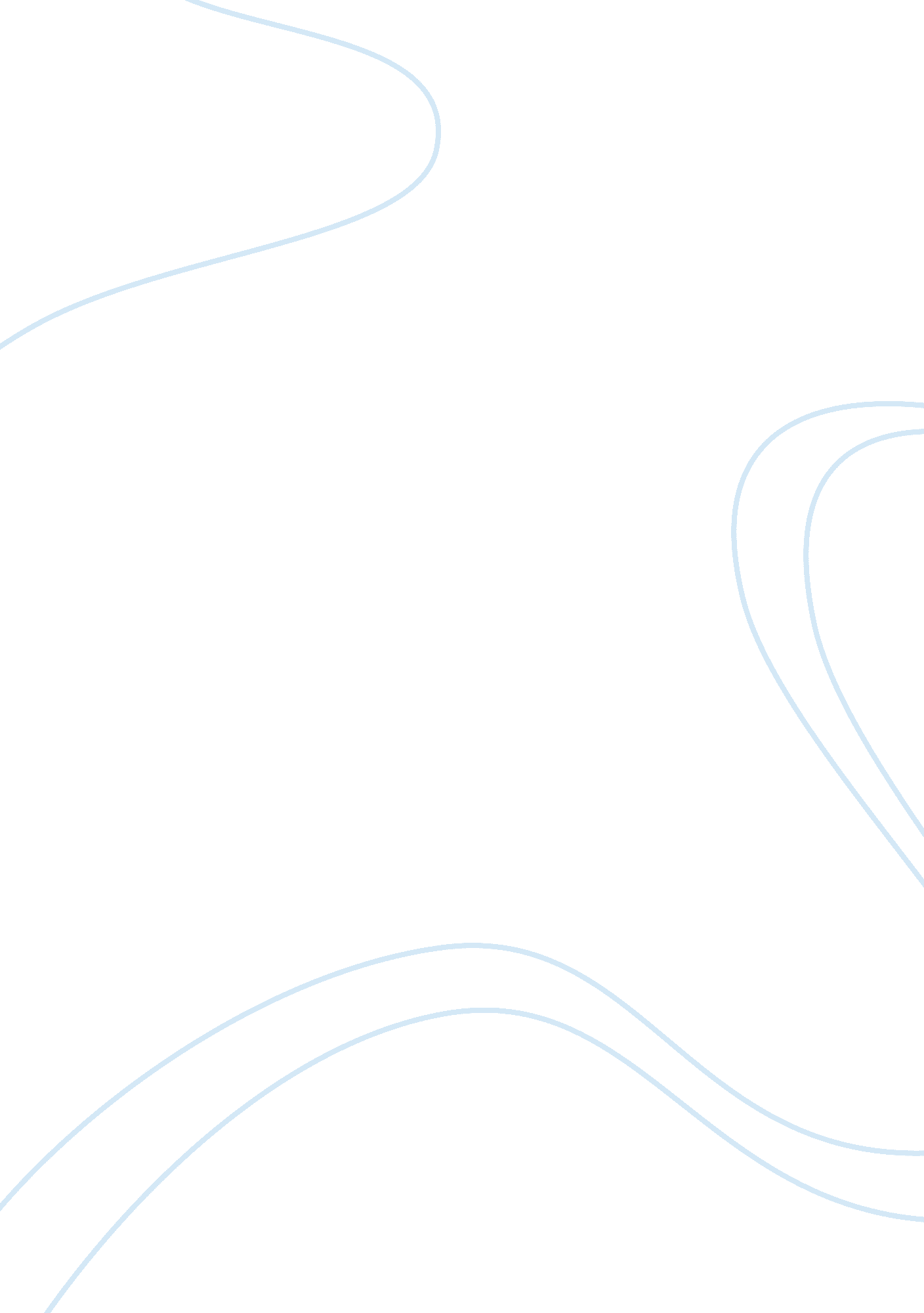 Asian american discrimination in the usaSociology, Social Issues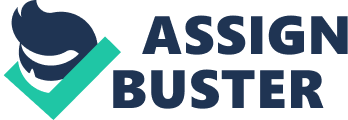 In the 20th Century In the mid twentieth century, Asian foreigners were denied citizenship, and even American-conceived residents of Asian parentage experienced foundational lawful, social, and financial segregation that consigned them to below average citizenship. Over the previous century, Asian Americans have fought for equivalent consideration in the United States, took part effectively in the political and legal procedures that characterize the country, and prepared grassroots endeavors that tried to better living and working states of poor and regular workers individuals. Lack of Representation and Generalizations Albeit Asian Americans include just about 5% of the U. S. populace, this gathering is the quickest developing fragment of American culture. In spite of such fast extension, Asian Americans are broadly underrepresented all through media, regardless of whether in TV, film, or writing such as Crazy Rich Asians. Additionally, there are various generalizations related to Asian Americans. One of the most unavoidable generalizations subtleties how Asian Americans are a ‘ model minority’. Basically, this fantasy portrays how any individual who is Asian American will turn into an effective individual ready to accomplish the ‘ American dream’. This may appear to be helpful for Asian Americans from the start; in any case, the model minority legend is really adverse to numerous portions of the populace. This is particularly valid for ongoing outsider Asian Americans. These people become denied of assets since they are relied upon to have a similar degree of achievement as Asian Americans who have lived in the U. S. for ages. Asian American Movement The Asian American Movement was a social development for racial equity, most dynamic during the late 1960s through the mid-1970s, which united individuals of different Asian parentage in the United States who challenged bigotry and U. S. neo-dominion, requested changes in establishments, for example, schools and colleges, composed of specialists, and tried to give social administrations, for example, lodging, sustenance, and medicinal services to needy individuals. Many Asians are in this movement to show that Asians aren’t “ Nerdy”, “ Asians look the same”, “ Super smart”, “ Eating dogs”, and “ Kung fu fighters”. Stereotypes like these make children see concepts of asians very differently, as I was a target of these stereotypes as a child. Many people ask if I was part of Bruce Lee’s family, or even if i know kung fu. Concusion Overall, Asian Americans are slowly becoming less discriminated, showing that Asian movement is working, and they are normal people like everybody else. There are many discriminations around the world for all races, and this shows that everybody doesn’t think that all races are equal instead they base us off four major racial and ethnic groups. This shows us that history was dark and is now evolving as everybody is slowing thinking everybody as an equal, but there are some groups that hates certain races which was due to discrimination. 